SIGNIFICANT DIGITS IN SCIENCEMEASUREMENT AND CALCULATIONSUNCERTAINTY IN MEASUREMENT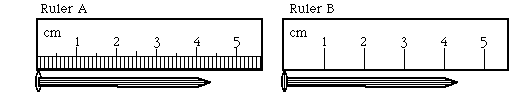 SIGNIFICANT FIGURES (DIGITS)RULES FOR COUNTING SIGNIFICANT FIGURESNonzero integersZerosLeading zerosCaptive zerosTrailing zerosExact numbersExamples0.0108 g0.0050060 g5.030 x 103 ft110 riders started, but only 60 finishedCHECK POINT0.000304 g1.270 x 102 m0.9020 L480 cars were in the paradeDetermining Significant Figures (Digits) in CalculationsMultiplication and DivisionEXAMPLES12.6 x 0.538.315 ÷ 2985.44 x 0.235Addition and SubtractionEXAMPLES12.11 + 18.00.6875 – 0.132,575 + 985.663What if you have to do both?EXAMPLESa.  (12.6 x 0.53) – 4.59b.  (25.36 – 4.15) ÷ 2.317SCIENTIFIC  NOTATIONWhat is it used for?Turning numbers greater than one into scientific notationTurning numbers less than one into scientific notationCHECK POINT12,5002470.00240.0000072350,000,000